Welche Farbe beobachtest du, wenn du ein Lebensmittel in den Zaubertrank gibst?Beachte die Zauberformel! Verbinde!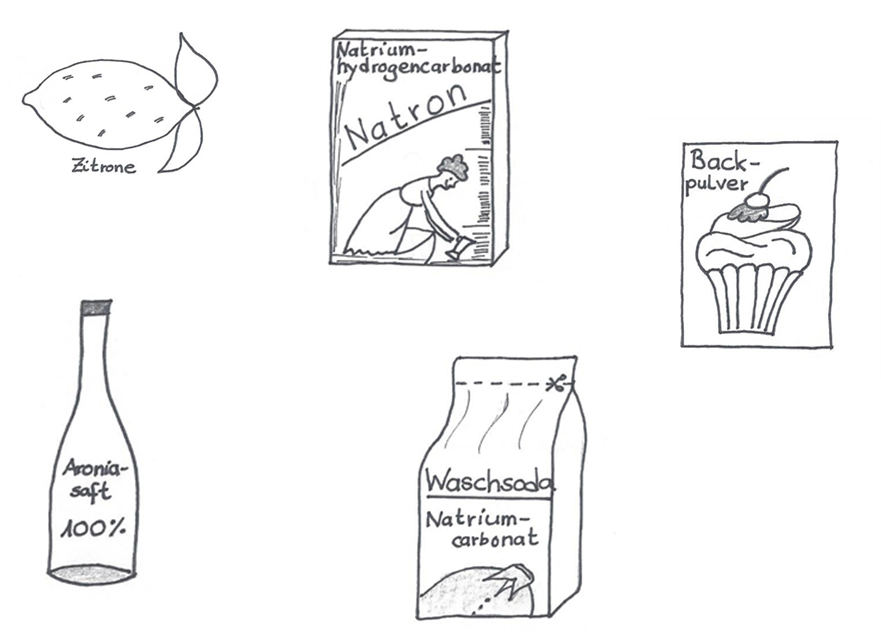 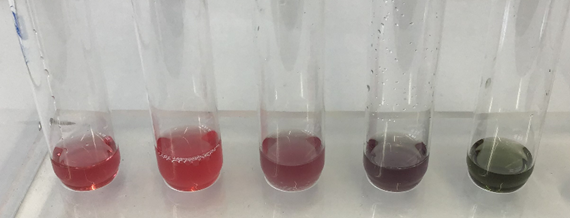 Lösungsvorschlag:Welche Farbe beobachtest du, wenn du ein Lebensmittel in den Zaubertrank gibst?Verbinde!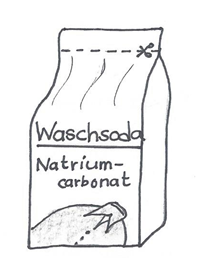 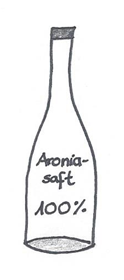 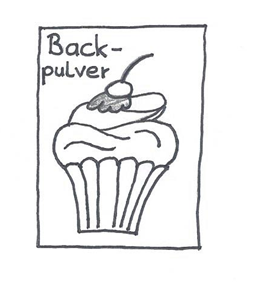 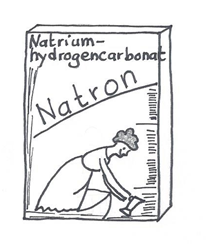 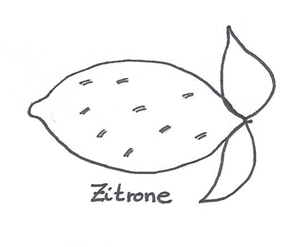 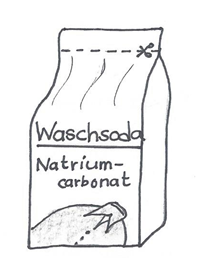 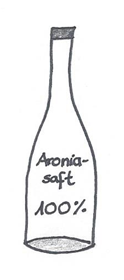 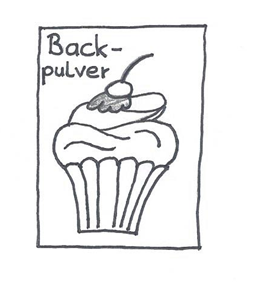 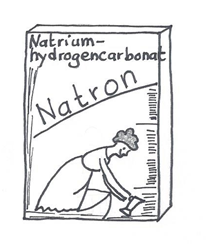 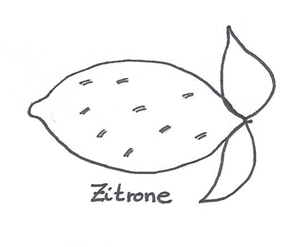 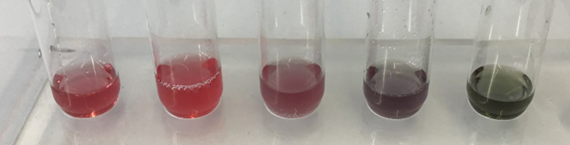 